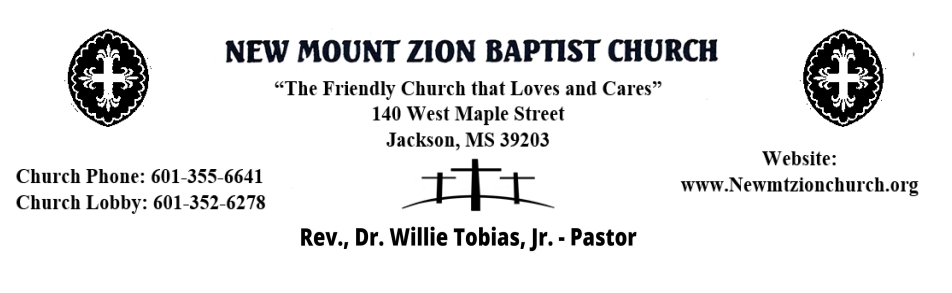 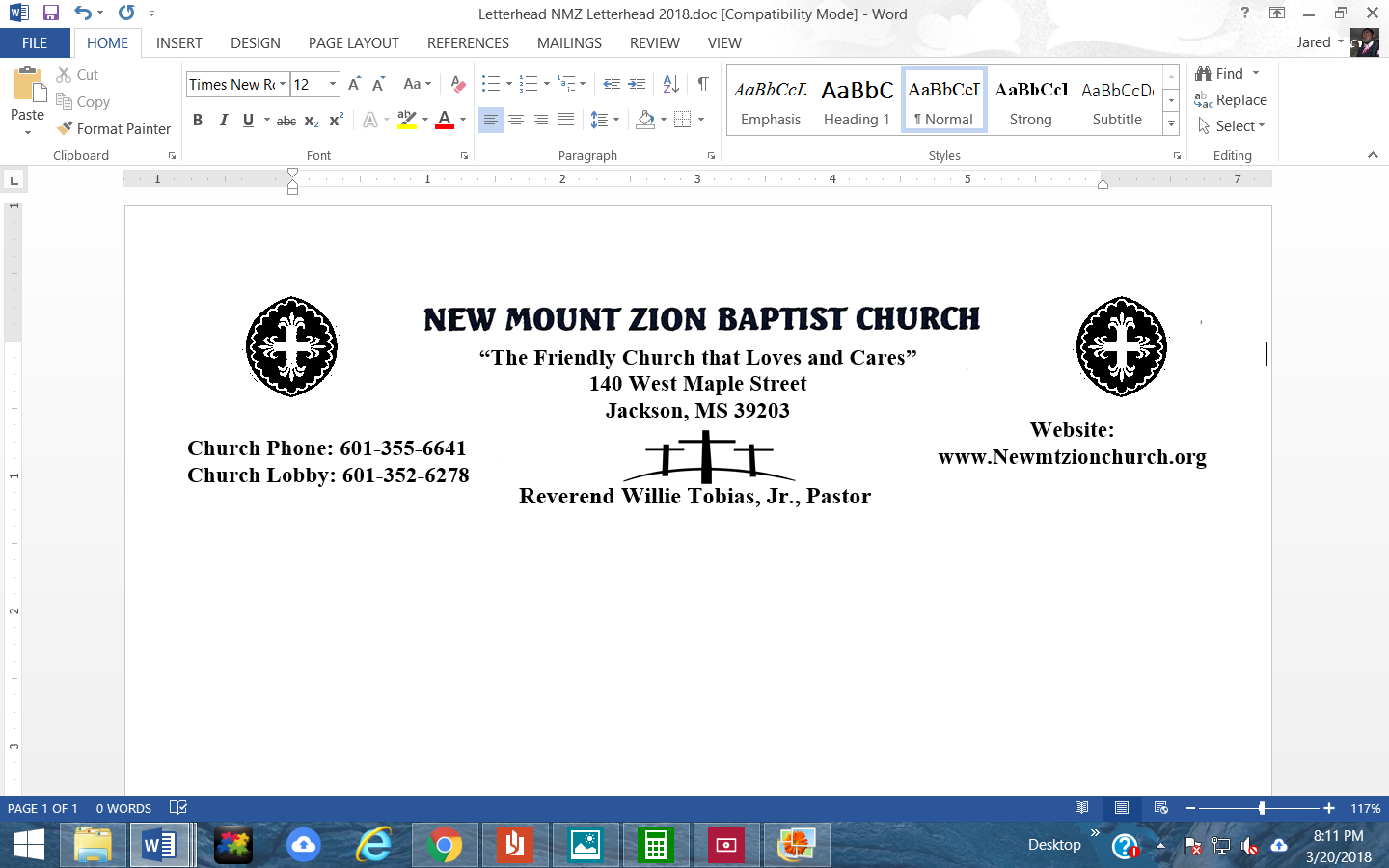 April 24, 2023                               “I Am God Alone ”Exodus Chapter 9:27-35In Exodus Chapter 9,  Aaron and Moses are in Egypt having meetings with Pharaoh about the release of the Hebrews. Once again, Moses is sent to Pharaoh by God to release His people so they may serve Him. Upon Pharaoh’s refusal this time, it results in yet another plague. Again Pharaoh’s heart is hardened and he doesn’t listen to Moses.1.  After reading verses 27-28, what does Pharaoh admit and what does he promise? Did he keep this promise? Why do you think God sent hail and what can we learn from God’s nature by the warnings, the progression of the plagues, the sparing of the Isrealites and God-fearing Egyptians? (Sis. Idetra Berry)2.  Why do you think Moses might have chosen to go out of the city before asking God to remove this plague? What was destroyed and why? How did Pharaoh sin again according to verses 29-35? ( Bro. Malcolm Dodd)Exodus Chapter 10Exodus Chapter 10 outlines various judgements that the Lord sent on the land of Egypt in an attempt to make Pharaoh free the Hebrew slaves. God sent two more judgements- the locusts and the darkness.3. As we continue to focus on God’s sovereignty and man’s responsibility, we see that Pharaoh is sinning and  God is using his sin to accomplish something. In verses 1-2, what is the  purpose of hardening Pharaoh’s heart  this time according to God? (Sis. Brenda Newson) 4. What is the problem with Pharaoh according to verse 3?  What can you learn from Pharaoh about the danger of sin? What can we learn about Moses and Aaron from their repeated encounters with Pharaoh? (Sis. Carolyn Fleming)5. What is the warning God gives about the locusts, verses 4-6?  Who had never seen anything like this? (Sis. Julia Bass) 6. What counsel does Pharaoh’s servants give him? Did Pharaoh attempt to follow their counsel? How did Pharaoh attempt to exhert his own authority this time around, verses 7-9? (Sis. Jacqui Davis)7. What does verses 10-11 tell us about Pharaoh’s attitude towards Moses and the Israelites at this point? (Sis. Juanita Taylor)